РЕСПУБЛИКА ДАГЕСТАН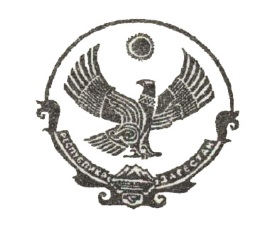 КОНТРОЛЬНО-СЧЁТНАЯ  КОМИССИЯ   ГОРОДСКОГО ОКРУГА «ГОРОД ИЗБЕРБАШ»Аналитическая записка о ходе исполнения бюджета муниципального образования «город Избербаш»  за 1 квартал 2018 года.	Информация о ходе исполнения бюджета  муниципального образования «город Избербаш»  за 1 квартал 2018 года подготовлена на основе анализа показателей, утверждённых решением Собрания депутатов городского округа «город Избербаш» №41-2 от 29.12.2017г. «О бюджете муниципального образования «город Избербаш» на 2018 год и на плановый период 2019 и 2020 годов»» с учётом изменений показателей сводной бюджетной росписи и показателей, отражённых в отчёте об исполнении бюджета города по состоянию на 1 апреля 2018 года.	Первоначально, в соответствии с Решением Собрания депутатов городского округа «город Избербаш» №41-2 от 29.12.2017г. «О бюджете муниципального образования «город Избербаш» на 2018 год и на плановый период 2019 и 2020 годов», утверждён бюджет муниципального образования «город Избербаш» на 2018 год по доходам в сумме 624 287,3 тыс. рублей, в том числе объём межбюджетных трансфертов, получаемых из республиканского бюджета в сумме 468 981,3 тыс. рублей и  по расходам в сумме 621 287,3 тыс. рублей. С профицитом местного бюджета в сумме 3 000 тыс. рублей.	В соответствии с Решением Собрания депутатов городского округа «город Избербаш» №42-3 от 28.02.2018 года «О внесении дополнений и изменений в Решение Собрания депутатов городского округа «город Избербаш» №41-2 от 29.12.2017г. «О бюджете муниципального образования «город Избербаш» на 2018 год и на плановый период 2019 и 2020 годов» внесены следующие изменения: утверждён уточнённый бюджет муниципального образования городского округа «город Избербаш» на 2018 год - по доходам в сумме 624 167,3 тыс. рублей, в том числе объём межбюджетных трансфертов, получаемых из республиканского бюджета в сумме 468 861,3 тыс. рублей и по расходам в сумме 631 129,7 тыс. рублей.	Установлен размер  дефицита местного бюджета в сумме - 6 962,4 тыс. рублей. Источником финансирования дефицита городского бюджета являются остатки бюджетных средств на 01.01.2018 года.         Результат исполнения доходной части местного  бюджета в 1 квартале 2018 года характеризуется данными, приведенными в следующей таблице:(тыс.руб.)        По данным отчета на 01.04.2018 года доходы муниципального образования исполнены в сумме  164 778,0 тыс. руб., что составляет  26,4% по отношению к годовому уточненному  плану.           В структуре доходов  бюджета   за  1 квартал  2018 года:             - собственные (налоговые и неналоговые) доходы исполнены в сумме                 31 704,6 тыс. рублей или 20,4% от годового бюджетного назначения, и на 0,5%  больше в сравнении с аналогичным периодом прошлого года. Из них налоговые доходы поступили в сумме  26 981,6  тыс. рублей, что составляет  21,1% от годового бюджетного назначения. Неналоговые доходы исполнены в сумме  4 723,0 тыс. рублей, что составляет 17,2%  от годового бюджетного назначения. Доля исполненных налоговых и неналоговых доходов в общем объёме поступивших доходов в среднем составила 19,2%.             - безвозмездные и безвозвратные поступления из республиканского бюджета исполнены в сумме 133 867,4 тыс. рублей или 28,6% от уточненных годовых показателей. Из них поступление субвенций составило  92 656,3 тыс. руб. или  27%  соответствующего показателя за год,  дотации –  28 716,0 тыс. руб. или 28,6%, субсидии –  12 495,1 тыс. руб. или 50,2%.   Удельный вес безвозмездных поступлений в общем объеме доходов за 1 квартал  2018 года составил 81,2% от общего объема доходов.Отраслевая структура расходов бюджета муниципального образования городской округ «город Избербаш» за 1 квартал 2018 года по разделам классификации расходов представлены в таблице:(тыс.руб.)     Расходные обязательства местного бюджета за 1 квартал 2018 года                исполнены в сумме 153 050,7 тыс. рублей, что составляет 24,3% по отношению к уточнённой бюджетной росписи на 2018 год.	Анализ исполнения расходной части городского бюджета за 1 квартал 2018 года показал, что финансирование расходов по всем разделам к годовым плановым назначениям произведено на 1,3% меньше, чем в аналогичном периоде прошлого года.	Результат исполнения бюджета. По состоянию на 1 апреля 2018 года бюджет муниципального образования исполнен с профицитом, в сумме 11 727,1 тыс. рублей. 	Остатки денежных средств на счетах местного бюджета составляют  19 483,5 тыс. руб., из них  11 955,5  тысяч рублей являются целевыми  средствами.Председатель Контрольно-счетной комиссии                                   Т.Амирбекова.Избербаш, пл.Ленина,2	                                          №____телефон: (8-87245)   2-40-45; от «___» ____________ 20__г.ПоказателиБюджет утверждено на годБюджет уточненный на 01.04.2018г Исполнение  Исполнение  Исполнение  Исполнение Отклонение (гр.5-гр.7) в %ПоказателиБюджет утверждено на годБюджет уточненный на 01.04.2018гна 01.04.2018г.на 01.04.2018г.на 01.04.2017г.на 01.04.2017г.Отклонение (гр.5-гр.7) в %ПоказателиБюджет утверждено на годБюджет уточненный на 01.04.2018гСумма в %Суммав %Отклонение (гр.5-гр.7) в %12345678Доходы  всего624 287,3624 167,0164 778,026,4147 463,127,2-0,8Остаток средств--- 794,0-2 071,3--1.Собственные в т.ч.:155 306,0155 306,031 704,620,429 972,519,90,5 - налоговые127 806,0127 806,026 981,621,125 783,720,90,2- неналоговые27 500,027 500,04 723,017,24 188,815,02,2в % к общей сумме доходов24,924,919,217,220,3-- 2. Безвозмездные   и безвозвратные перечисления  (финансовая помощь)468 981,3468 861,0133 867,428,6115 419,329,5-0,9- дотации100 406,0100 406,028 716,428,628 682,035,3-6,7- субсидии25 028,824 908,512 495,150,23 963,119,930,3- субвенции343 546,5343 546,592 656,32782 774,228,5-1,5- иные межбюджетные трансферты-------в % к общей сумме доходов75,175,181,2-78,3--Наименование показателяБюджетная роспись на 2018г.Уточнённая бюджетная роспись на 2018г.Кассовое исполнение бюджета за 1 квартал  2018г.Кассовое исполнение бюджета за 1 квартал  2018г.Кассовое исполнение бюджета за 1 квартал  2018г.Кассовое исполнение бюджета за 1 квартал  2018г.Отклонение (гр.5-гр.7) в %Наименование показателяБюджетная роспись на 2018г.Уточнённая бюджетная роспись на 2018г.на 01.04.2018г.на 01.04.2018г.на 01.04.2017г.на 01.04.2017г.Отклонение (гр.5-гр.7) в %Наименование показателяБюджетная роспись на 2018г.Уточнённая бюджетная роспись на 2018г.Сумма в %Суммав %Отклонение (гр.5-гр.7) в %12345678Расходы всего,в том числе по разделам бюджетной классификации:621 287,3630 605,3153 050,724,3138 970,125,6-1,3общегосударственные вопросы                (01)38 417,238 584,47 183,318,66 720,120,41,8национальная безопасность и правоохранительная деятельность          (03)5 302,55 302,51 269,723,9708,316,77,2национальная экономика             (04)4 619,59 619,55 000,051,952,01,250,7жилищно-коммунальное хозяйство                (05)26 848,931 452,07 286,023,22 102,310,912,3образование         (07)491 871,7491 240,0125 158,725,5119 112,627,9-2,4культура, кинематография    (08)15 591,315 711,34 481,328,55 010,332,7-4,2социальная политика                                                       (10)32 044,032 103,4790,72,53 685,410,9-8,4физическая культура и спорт                      (11)1 917,51 917,5476,724,9586,931,5-6,6средства массовой информации           (12)4 608,04 608,01 390,530,2978,023,27обслуживание муниципального долга                                          (13)66,766,713,820,714,126,2-5,5